                                             Новогодний пряник.Воспитатель высшей категории МБДОУ «Детский сад №14» г. Иваново Вятская Н.А.Издавна на Руси ни один праздник ни одно семейное событие не обходилось без ярких, красивых праздничных пряников. Самым знаменательным символом Нового года несомненно являются Дед Мороз и нарядная елка. Также является новогодний имбирный пряник, с удивительно сладким ароматом, которые вызывают праздничные настроения. Эти пряники в виде елочных украшений милых человечков, сердечек. При желании такой новогодний символ может сделать каждый на собственной кухне.Раньше пряники пекли накануне нового года или рождества из теста, приготовленного по особому рецепту. Главное в прянике, то что он делается на меду: мед кладут в тесто, добавляют пряные пахучие травки – отсюда и название- Пряник. формочки для пряников делали мужчины по заказу хозяйки, и они могли быть самой разной формы. Пряники украшали глазурью, вешали на елку и дарили друзьям. И вот мы в своей группе решили организовать конкурс для родителей «Новогодний пряник». В начале мы думали, что откликов будет мало. Но очень ошибались. Практически все родители группы отнеслись к этому конкурсу очень ответственно. Наши мамы и папы с удовольствием дома пекли различные пряники, украшали их по своему замыслу. Пряников оказалось очень много. Но были такие родители, которые не остановились на выпечки только пряников они испекли целый пряничный дом.Пряники печатные,До того нарядные,Мы их сразу не съедим,А сначала поглядим. После новогоднего утренника, было организовано чаепитие с новогодними пряниками. Дети с удовольствием разглядывали пряники, которые были в виде человечков, звездочек, мышек, сердечек.  Пряники не только были разной формы, но и разного вкуса.Но это был все- таки конкурс, и нужно было определить победителей. Конечно победителями были все родители нашей группы. Но решено было отдать победу семье, которая не только испекла пряники, но и сделала пряничный дом.Этот конкурс еще больше сплотил родителей группы и сблизил их с детьми. Дети с делились друг с другом как они дома пекли с родителями пряники и разукрашивали их.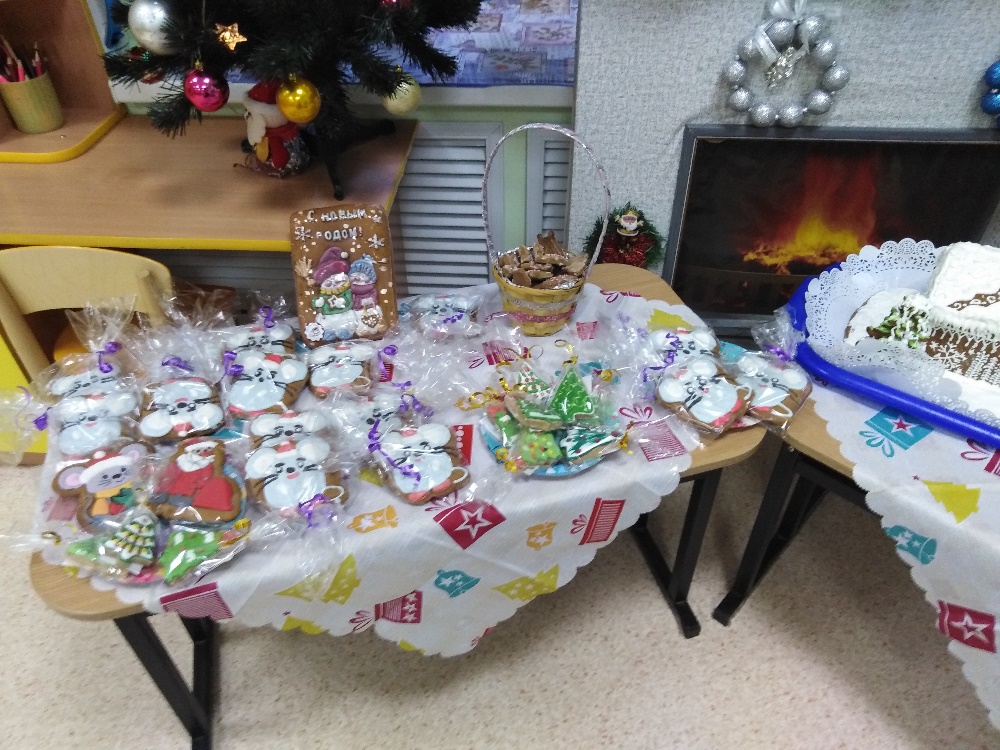 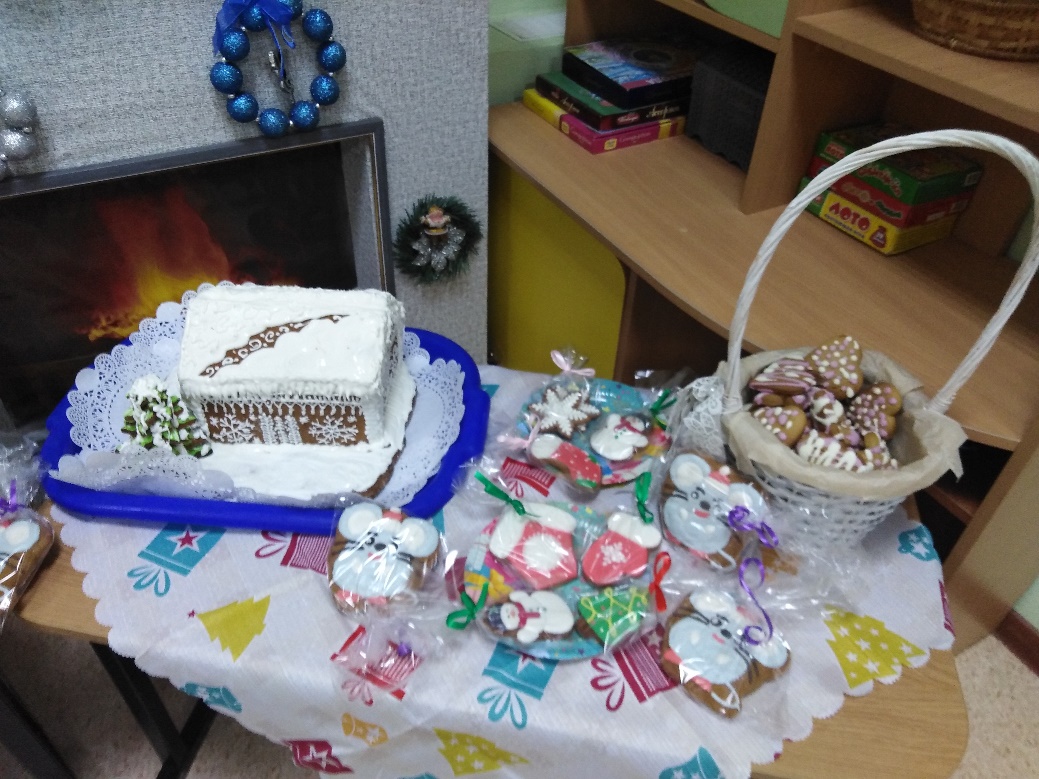 